ONOMA:  	ΜΑΘΗΜΑΤΙΚΑ 6η ΕΝΟΤΗΤΑΕπαναληπτικές Ασκήσεις 6 (Κεφ. 34-40)Κάνω τις παρακάτω προσθέσεις κάθετα.35 + 18 = ;+87 + 8 = ;+56 + 9 = ;	62 + 15 = ;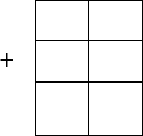 34 + 56 = ;	29 + 43 = ;Κάνω τις παρακάτω αφαιρέσεις με όποιον από τους δύο τρόπους θέλω.Βρίσκω τη διαφορά στην παρακάτω αφαίρεση. Έπειτα κάνω επαλήθευση και με τους δύο τρόπους.Εκτιμώ το βάρος κάθε αντικειμένου και κυκλώνω τη σωστή απάντηση.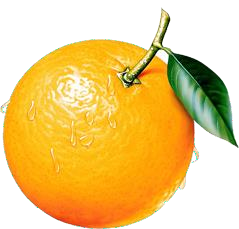 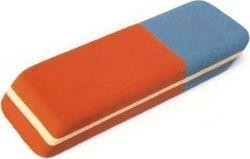 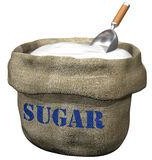 Υπολογίζω πόσα ευρώ έχω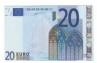 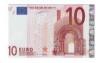 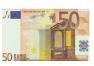 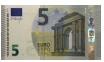 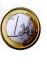 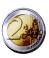 Έχω:  	Οι μαθητές της Α’ και Β’ Τάξης πηγαίνουν εκδρομή στο αρχαιολογικό μουσείο. Οι μαθητές της Α’ Τάξης είναι 25 και οι μαθητές της Β’ Τάξης είναι 9 λιγότεροι από τους μαθητές της Α’ τάξης.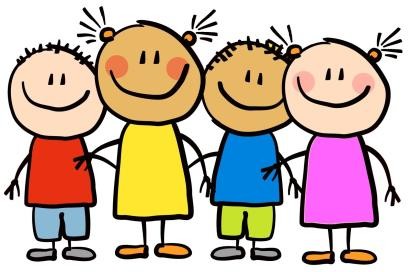 Α. Πόσοι είναι οι μαθητές της Β’ Τάξης;Β. Πόσοι είναι οι μαθητές της Α’ και Β’ τάξης μαζί;6 35 47 58 2- 1	8- 2 5- 5	6- 1 21 0 09 68 51 0 0-	3	8- 3 9- 4	0-	9 5